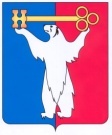 РОССИЙСКАЯ ФЕДЕРАЦИЯКРАСНОЯРСКИЙ КРАЙНОРИЛЬСКИЙ ГОРОДСКОЙ СОВЕТ ДЕПУТАТОВ РЕШЕНИЕ«____»__________2023                                                                                №___________                                                                                                Об утверждении Положения об Управлении дорожно-транспортной инфраструктуры Администрации города НорильскаВ соответствии со статьей 41 Федерального закона от 06.10.2003 № 131-ФЗ 
«Об общих принципах организации местного самоуправления в Российской Федерации», статьей 28 Устава городского округа город Норильск Красноярского края, Городской совет РЕШИЛ:1. Утвердить Положение об Управлении дорожно-транспортной инфраструктуры Администрации города Норильска (прилагается).2. Поручить Главе города Норильска определить должностное лицо, уполномоченное подготовить и представить в соответствующую инспекцию Федеральной налоговой службы документы для государственной регистрации Положения об Управлении дорожно-транспортной инфраструктуры Администрации города Норильска в установленном законодательством порядке.3. Настоящее решение вступает в силу со дня принятия, при этом пункт 1 настоящего решения вступает в силу с даты государственной регистрации в соответствующей инспекции Федеральной налоговой службы Положения об Управлении дорожно-транспортной инфраструктуры Администрации города Норильска, утвержденное решением Городского Совета от 24.10.2023, но не ранее 01.12.2023.Председатель Городского Совета                                                                А.А. Пестряков                                                                 УТВЕРЖДЕНОРешениемНорильского городскогоСовета депутатовот ____________ № __________Положениеоб Управлении дорожно-транспортной инфраструктуры Администрации города Норильскаг. Норильск20231. Общие положения1.1. Управление дорожно-транспортной инфраструктуры Администрации города Норильска (далее - Управление) является структурным подразделением (функциональным органом) Администрации города Норильска, осуществляющим полномочия Администрации города Норильска в границах муниципального образования город Норильск в следующих областях:- создания условий для предоставления транспортных услуг населению и организациям транспортного обслуживания населения автомобильным транспортом;- создания условий для предоставления транспортных услуг населению и организация транспортного обслуживания населения воздушным транспортом;- организации дорожной деятельности в отношении автомобильных дорог общего пользования местного значения и участие в обеспечении безопасности дорожного движения на них;- охраны окружающей среды, в том числе в организации деятельности по накоплению (в том числе раздельному накоплению), сбору, транспортированию, обработке, утилизации, обезвреживанию, захоронению твердых коммунальных отходов на территории муниципального образования город Норильск;	- организации благоустройства, комплексного содержания и озеленения (в том, числе регулирование уничтожения (вырубки) зеленых насаждений) на территории муниципального образования город Норильск;- организации похоронного дела и ритуальных услуг, содержания мест захоронений;- организации обеспечения безопасности дорожного движения.	- организации и осуществления муниципального контроля в соответствии с федеральным законодательством, законодательством Красноярского края, муниципальными правовыми актами органов местного самоуправления муниципального образования город Норильск.1.2. Управление наделено правами юридического лица, имеет право от своего имени приобретать и осуществлять имущественные и личные неимущественные права, нести обязанности, быть истцом и ответчиком в суде.1.3. Управление в своей деятельности руководствуется Конституцией Российской Федерации, федеральными законами, нормативными правовыми актами Президента Российской Федерации и Правительства Российской Федерации, Законами Красноярского края, нормативными правовыми актами Губернатора Красноярского края, Правительства Красноярского края, Уставом городского округа город Норильск Красноярского края, решениями Норильского городского Совета депутатов, нормативными правовыми актами Администрации города Норильска, а также настоящим Положением.1.4. Полное официальное наименование Управления: муниципальное учреждение «Управление дорожно-транспортной инфраструктуры Администрации города Норильска». Сокращенное наименование Управления: Управление дорожно-транспортной инфраструктуры Администрации города Норильска.1.5. Управление подчиняется в своей деятельности должностному лицу Администрации города Норильска в соответствии со структурой Администрации города Норильска, утверждаемой Решением Норильского городского Совета депутатов.1.6. Финансирование Управления осуществляется за счет средств бюджета муниципального образования город Норильск и на основании бюджетной сметы.	1.7. Управление возглавляет заместитель Главы города Норильска по дорожно-транспортной инфраструктуре и благоустройству - начальник Управления (должность муниципальной службы, категория должности - руководители, группа должности - высшая), назначение на должность и освобождение от должности которого производится Главой города Норильска в соответствии с порядком замещения и освобождения должностей муниципальной службы и иных должностей в Администрации города Норильска, установленным Главой города Норильска.Заместитель Главы города Норильска по дорожно-транспортной инфраструктуре и благоустройству - начальник Управления действует от имени Управления без доверенности, заключает в порядке, предусмотренном нормативными правовыми актами Администрации города Норильска, сделки, договоры (контракты), соответствующие целям деятельности Управления, выполняет иные функции, вытекающие из настоящего Положения и деятельности Управления, а также определенные его должностной инструкцией.Заместитель Главы города Норильска по дорожно-транспортной инфраструктуре и благоустройству - начальник Управления издает распоряжения, приказы по вопросам его компетенции, компетенции Управления, определенным Положением об Управлении, правовыми актами органов местного самоуправления муниципального образования город Норильск, его должностной инструкцией. 1.8. В период временного отсутствия заместителя Главы города Норильска по дорожно-транспортной инфраструктуре и благоустройству - начальника Управления (отпуск, командировка, временная нетрудоспособность и по другим уважительным причинам) исполнение его обязанностей возлагается на лицо, назначенное Главой города Норильска в соответствии с установленным порядком.1.9. Управление осуществляет свою деятельность во взаимодействии со структурными подразделениями Администрации города Норильска, индивидуальными предпринимателями, организациями всех форм собственности, расположенными на территории муниципального образования город Норильск, федеральными и краевыми органами государственного надзора и контроля.1.10. Управление имеет самостоятельный баланс, смету, в оперативном управлении обособленное имущество, лицевые счета в Финансовом управлении Администрации города Норильска, печать со своим наименованием, а также соответствующие бланки и штампы.1.11. Имущество, необходимое Управлению для осуществления деятельности, закрепляется за ним на праве оперативного управления и является муниципальной собственностью.1.12. Организационно-правовая форма Управления - муниципальное учреждение.1.13. Местонахождение Управления: Россия, Красноярский край, г. Норильск,                 р-н Центральный, ул. Севастопольская, д. 7.1.14. Ликвидация и реорганизация Управления осуществляется в порядке, предусмотренном действующим законодательством Российской Федерации, на основании постановления Администрации города Норильска, издаваемого в соответствии с решением Норильского городского Совета депутатов об утверждении структуры Администрации города Норильска.2. Основные задачи2.1. Обеспечение исполнения нормативных правовых актов Российской Федерации, Красноярского края, органов местного самоуправления муниципального образования город Норильск по вопросам, отнесенным муниципальными правовыми актами органов местного самоуправления и настоящим Положением к компетенции Управления (далее – компетенция Управления).2.2. Предоставление муниципальных услуг в пределах компетенции Управления.2.3. Осуществление муниципального контроля в соответствии с федеральным законодательством, законодательством Красноярского края, правовыми актами органов местного самоуправления муниципального образования город Норильск в пределах компетенции Управления.2.4. Формирование на территории муниципального образования город Норильск единой политики в областях: работы автомобильного пассажирского автотранспорта, организации пассажирских перевозок воздушным транспортом по маршруту «Норильск - Снежногорск – Норильск», организации дорожной деятельности в отношении автомобильных дорог общего пользования местного значения и обеспечения безопасности дорожного движения на них, организации благоустройства и комплексного содержания территории, охраны окружающей среды муниципального образования город Норильск.	2.5. Контроль и координация реализации мероприятий по благоустройству, комплексному содержанию и озеленению (в том числе по уничтожению (вырубке) зеленых насаждений) территории муниципального образования город Норильск.2.6. Контроль и координация реализации мероприятий, направленных на  выявление объектов накопленного вреда окружающей среде и ликвидацию такого вреда применительно к территориям, расположенным в границах земельных участков, находящихся в собственности муниципального образования город Норильск.2.7. Разработка и актуализация Правил благоустройства территории муниципального образования город Норильск по вопросам благоустройства и озеленения территорий (в том числе по уничтожению (вырубке) зеленых насаждений) муниципального образования город Норильск.2.8. Обеспечение участия в организации деятельности по накоплению (в том числе раздельному накоплению), сбору, транспортированию, обработке, утилизации, обезвреживанию, захоронению твердых коммунальных отходов на территории муниципального образования город Норильск.2.9. Создание условий для предоставления транспортных услуг населению и организация транспортного обслуживания населения муниципального образования город Норильск.2.10. Контроль соблюдения действующего законодательства, муниципальных правовых актов органов местного самоуправления муниципального образования город Норильск в сфере организации обслуживания населения автомобильным транспортом организациями, независимо от их форм собственности, в порядке и на условиях, определяемых муниципальными правовыми актами органов местного самоуправления муниципального образования город Норильск, в пределах полномочий, предусмотренных Федеральным законом от 13.07.2015 № 220-ФЗ «Об организации регулярных перевозок пассажиров и багажа автомобильным транспортом и городским наземным электрическим транспортом в Российской Федерации и о внесении изменений в отдельные законодательные акты Российской Федерации» (далее - Федеральный закон № 220-ФЗ).2.11. Участие в формировании и в организации выполнения перспективных планов и программ социально-экономического развития муниципального образования город Норильск в сфере транспортного обслуживания населения, развития транспортной инфраструктуры, благоустройства и охраны окружающей среды.2.12. Организация взаимодействия между структурными подразделениями Администрации города Норильска, муниципальными учреждениями и предприятиями, организациями различных форм собственности, индивидуальными предпринимателями, осуществляющими деятельность на территории муниципального образования город Норильск, для решения вопросов по реализации мероприятий, направленных на формирование благоприятной и комфортной среды жизнедеятельности на территории муниципального образования город Норильск.2.13. Разработка и осуществление мероприятий по обеспечению авиабилетами по специальным тарифам работников Администрации города Норильска, ее структурных подразделений, Норильского городского Совета депутатов, Контрольно-счетной палаты города Норильска, муниципальных учреждений муниципального образования город Норильск.2.14. Организация дорожной деятельности на автомобильных дорогах общего пользования местного значения и участие в обеспечении безопасности дорожного движения на них в соответствии с законодательством Российской Федерации, муниципальными правовыми актами органов местного самоуправления муниципального образования город Норильск.2.15. Осуществление контроля (в том числе, ведомственного контроля) за осуществлением подведомственными муниципальными учреждениями предусмотренных их Уставами видов деятельности в соответствии с правовыми актами Администрации города Норильска.2.16. Обеспечение работы следующих комиссий, созданных Администрацией города Норильска:2.16.1. Городской комиссии по безопасности дорожного движения муниципального образования город Норильск;2.16.2. Городской транспортной комиссии по организации пассажирских перевозок на территории муниципального образования город Норильск;2.16.3. Комиссии по обследованию бесхозяйных автомобильных дорог (проездов/съездов) на территории муниципального образования город Норильск;2.16.4. Иных коллегиальных органов при Администрации города Норильска в соответствии правовыми актами Администрации города Норильска в пределах компетенции Управления.3. Функции3.1. В области создания условий для предоставления транспортных услуг населению и организации транспортного обслуживания населения автомобильным транспортом:3.1.1. Участвует в разработке предложений по совершенствованию транспортного обслуживания населения муниципального образования город Норильск.3.1.2. Участвует в разработке и выполнении мероприятий, направленных на устойчивое функционирование городского пассажирского автотранспорта.3.1.3. Участвует в подготовке отчетов и аналитических материалов по показателям работы общественного автомобильного транспорта на территории муниципального образования город Норильск.3.1.4. Осуществляет разработку проектов муниципальных правовых актов органов местного самоуправления муниципального образования город Норильск по вопросам, связанным с организацией регулярных пассажирских перевозок на территории муниципального образования город Норильск.3.1.5. Осуществляет закупку работ, связанных с осуществлением регулярных пассажирских перевозок по регулируемым тарифам по муниципальным маршрутам регулярных перевозок на территории муниципального образования город Норильск. Осуществляет контроль исполнения условий контракта, заключаемого по результатам закупки.3.1.6. Заключает договоры о предоставлении субсидий из бюджета муниципального образования город Норильск в целях возмещения части затрат на выполнение работ, связанных с осуществлением регулярных пассажирских перевозок автомобильным транспортом по муниципальным маршрутам с низкой интенсивностью пассажирских потоков на территории муниципального образования город Норильск. Осуществляет контроль исполнения условий договоров.3.1.7. Разрабатывает План пассажирских перевозок по муниципальным маршрутам регулярных перевозок автомобильным транспортом на территории муниципального образования город Норильск по регулируемым тарифам, а также осуществляет согласование отчетов о его выполнении.3.1.8. Проводит мероприятия по контролю за соблюдением действующего законодательства, муниципальных правовых актов органов местного самоуправления муниципального образования город Норильск в сфере транспортного обслуживания на территории муниципального образования город Норильск организациями, независимо от их форм собственности, в пределах полномочий органов местного самоуправления, предусмотренных Федеральным законом № 220-ФЗ, в том числе за соблюдением схем и расписания движения транспорта общего пользования.3.1.9. Организовывает мероприятия по линейному контролю (при работе общественного автомобильного транспорта на муниципальных маршрутах) за проездом граждан без подтверждения оплаты по муниципальным маршрутам регулярных пассажирских перевозок общего пользования в соответствии с требованиями действующего законодательства.3.1.10. Осуществляет ведение реестра муниципальных маршрутов регулярных перевозок путем подготовки проектов распоряжений Администрации города Норильска, издаваемых заместителем Главы города Норильска по дорожно-транспортной инфраструктуре и благоустройству – начальником Управления дорожно-транспортной инфраструктуры, об утверждении реестра муниципальных маршрутов регулярных перевозок, внесения в него изменений и (или) дополнений.3.1.11. Проводит конкурсы на право заключения договоров об организации регулярных пассажирских перевозок автомобильным транспортом по муниципальным маршрутам с регулируемыми тарифами в соответствии с Федеральным законом от 05.04.2013 № 44-ФЗ «О контрактной системе в сфере закупок товаров, работ, услуг для обеспечения государственных и муниципальных нужд», а также конкурсы на право получения свидетельств об осуществлении перевозок по муниципальным маршрутам регулярных перевозок на территории муниципального образования город Норильск по нерегулируемым тарифам (далее - Свидетельство). Оформляет и выдает Свидетельства и карты маршрутов регулярных перевозок на бланках строгой отчетности.3.1.12. Осуществляет организационное обеспечение деятельности городской транспортной комиссии по организации пассажирских перевозок на территории муниципального образования город Норильск.3.1.13. Разрабатывает муниципальные программы в области автомобильного транспорта, осуществляет контроль за их исполнением, составляет отчеты о реализации программ (в том числе о реализации муниципальной программы «Развитие транспортной системы» по итогам 9 месяцев и по итогам года), а также координацию деятельности подведомственных учреждений по реализации муниципальных программ.3.1.14. Осуществляет закупку товаров, работ, услуг в области организации перевозок пассажиров и багажа транспортом общего пользования.3.1.15. Осуществляет приемку выполненных работ (оказанных услуг) в рамках заключенных муниципальных контрактов в области организации перевозок пассажиров и багажа транспортом общего пользования.3.1.16. Осуществляет учет наличия автотранспорта бюджетных организаций, финансируемых за счет средств муниципального образования город Норильск (ежегодно).3.2. В области создания условий для предоставления транспортных услуг населению и организации транспортного обслуживания населения воздушным транспортом:3.2.1. Разрабатывает проект Программы пассажирских перевозок воздушным транспортом по маршруту «Норильск - Снежногорск – Норильск» на очередной финансовый год и плановый период, осуществляет расчет показателей физических объемов перевозок воздушным транспортом по маршруту «Норильск - Снежногорск – Норильск».3.2.2. Заключает договоры о предоставлении субсидий из бюджета муниципального образования город Норильск организациям, заключившим договоры аренды (фрахтования на время) воздушного судна с экипажем, договоры фрахтования воздушного судна (воздушного чартера) и осуществляющим воздушную пассажирскую перевозку по маршруту "Норильск - Снежногорск - Норильск", на компенсацию затрат, возникающих в результате осуществления указанных пассажирских перевозок, в целях удовлетворения потребности жителей поселка Снежногорск в регулярном авиасообщении с городом Норильском. Осуществляет контроль исполнения условий договоров.3.2.3. Разрабатывает и выполняет мероприятия, направленные на организацию обеспечения работников Администрации города Норильска, ее структурных подразделений, Норильского городского Совета депутатов, Контрольно-счетной палаты города Норильска, муниципальных учреждений авиабилетами по специальным тарифам.3.2.4. Согласовывает отчеты о выполненных авиаперевозках по маршруту «Норильск - Снежногорск – Норильск».3.3. В области организации дорожной деятельности в отношении автомобильных дорог общего пользования местного значения и участия в обеспечении безопасности дорожного движения на них:3.3.1. Участвует в организации и проведении мероприятий, направленных на обеспечение безопасности движения всех видов транспорта в период возникновения особых метеорологических и (или) дорожных условий, возникающих на территории муниципального образования город Норильск (в том числе исполнение установленного порядка по организации деятельности рабочих групп и городского штаба «Шторм»).3.3.2. Определяет аварийно-опасные участки улично-дорожной сети и разрабатывает первоочередные меры, направленные на устранение причин и условий совершения дорожно-транспортных происшествий на улично-дорожной сети местного значения, в соответствии с правовым актом Администрации города Норильска.3.3.3. Формирует перечень (свод) аварийно-опасных участков и первоочередных мер, направленных на устранение причин и условий совершения дорожно-транспортных происшествий на автомобильных дорогах общего пользования местного значения муниципального образования город Норильск, и осуществляет подготовку проекта постановления Администрации города Норильска об утверждении указанного перечня;3.3.4. Участвует в разработке мероприятий по организации и обеспечению безопасности дорожного движения на территории муниципального образования город Норильск, в том числе при проведении ремонтно-строительных работ и различных городских мероприятий.3.3.5. Организовывает работу в области пропаганды безопасности дорожного движения и профилактической работы с населением.3.3.6. Участвует в осуществлении мероприятий по предупреждению детского дорожно-транспортного травматизма.3.3.7. Участвует в работе коллегиальных органов, рассматривающих вопросы безопасности дорожного движения, содержания улично-дорожной сети и дворовых территорий в безопасном для движения состоянии.3.3.8. Осуществляет организационное и техническое обеспечение деятельности городской комиссии по безопасности дорожного движения на территории муниципального образования город Норильск и комиссии по обследованию бесхозяйных автомобильных дорог (проездов/съездов) на территории муниципального образования город Норильск;3.3.9. Разрабатывает проекты муниципальных правовых актов органов местного самоуправления муниципального образования город Норильск по вопросам дорожной деятельности, безопасности дорожного движения, в пределах полномочий органов местного самоуправления муниципального образования город Норильск, и осуществляет контроль их соответствия действующему законодательству.3.3.10. Участвует в разработке мероприятий по организации движения тяжеловесных и крупногабаритных транспортных средств, а также транспортных средств, осуществляющих перевозки опасных грузов, по автомобильным дорогам общего пользования местного значения муниципального образования город Норильск в соответствии с требованиями Федерального закона от 08.11.2007 № 257-ФЗ «Об автомобильных дорогах и о дорожной деятельности в Российской Федерации и о внесении изменений в отдельные законодательные акты Российской Федерации».3.3.11. Участвует в проведении комиссионного обследования железнодорожных переездов, обследования муниципальных маршрутов, обследования автомобильных дорог муниципального образования город Норильск и иных объектов в сфере дорожной деятельности для контроля соблюдения законодательных актов, стандартов и норм действующего законодательства.3.3.12. Выполняет согласование маршрутов по автомобильным дорогам общего пользования местного значения муниципального образования город Норильск транспортного средства, осуществляющего перевозку опасных грузов.3.3.13. В рамках осуществления контроля за расходованием средств дорожного фонда муниципального образования город Норильск, за соблюдением требований в сфере закупок товаров, работ и услуг выполняет согласование технических заданий, подготавливаемых муниципальным казенным учреждением «Управление автомобильных дорог города Норильска», на оказание подрядными организациями услуг (выполнение работ), относящихся к дорожной деятельности органов местного самоуправления муниципального образования город Норильск, в отношении автомобильных дорог общего пользования местного значения и объектов улично-дорожной сети муниципального образования город Норильск.3.3.14. Выполняет согласование проектов и календарных графиков ремонтов, капитальных ремонтов, реконструкций и строительства объектов улично-дорожной сети и автомобильных дорог общего пользования местного значения муниципального образования город Норильск.3.3.15. Осуществляет подготовку проектов правовых актов Администрации города Норильска о введении временного ограничения или прекращения движения транспортных средств по автомобильным дорогам муниципального образования город Норильск в случаях, предусмотренных действующим законодательством, и в случаях, предусмотренных правовыми актами Администрации города Норильска, информирует участников дорожного движения (население) муниципального образования город Норильск о любых изменениях и ограничениях в организации дорожного движения, вводимых на улично-дорожной сети и автомобильных дорогах общего пользования местного значения муниципального образования город Норильск.3.3.16. Организовывает ведение общедоступного информационного ресурса, содержащего сведения о парковках общего пользования, расположенных на территории муниципального образования город Норильск, вне зависимости от их назначения и формы собственности в соответствии с требованиями законодательства.3.3.17. Обеспечивает разработку комплексных схем организации дорожного движения в порядке, установленном действующим законодательством.3.3.18. Разрабатывает мероприятия по организации дорожного движения на автомобильных дорогах общего пользования местного значения муниципального образования город Норильск.3.3.19. Осуществляет согласование проектов организации дорожного движения, разрабатываемых в соответствии с Федеральным законом от 29.12.2017 № 443-ФЗ «Об организации дорожного движения в Российской Федерации и о внесении изменений в отдельные законодательные акты Российской Федерации» для автомобильных дорог общего пользования местного значения либо их участков, для иных автомобильных дорог либо их участков, расположенных в границах муниципального образования город Норильск на период их эксплуатации, на период введения временного ограничения или прекращения движения транспортных средств по ним на срок, превышающий сутки, для маршрутов или участков маршрутов движения крупногабаритных транспортных средств.3.3.20. Осуществляет организацию контрольных мероприятий по вопросам соблюдения требований по обеспечению безопасности дорожного движения структурными подразделениями Администрации города Норильска, муниципальными учреждениями предприятиями и организациями иных форм собственности (учредителями которых является Администрация города в единственном лице или совместно с другими юридическими лицами).3.3.21. Принимает участие в работе по обследованию бесхозяйных автомобильных дорог (проездов/съездов) на территории муниципального образования город Норильск в соответствии с утвержденным порядком Администрации города Норильска.3.4. В области охраны окружающей среды.3.4.1. Обеспечивает организацию на территории муниципального образования город Норильска сбора и накопления отработанных ртутьсодержащих ламп, путем создания мест накопления отработанных ртутьсодержащих ламп, в том числе в случаях, когда организация таких мест накопления не представляется возможной в силу отсутствия в многоквартирных домах помещений для организации мест накопления, а также информирование потребителей о расположении таких мест. Организует мероприятия по содержанию мест накопления ртутьсодержащих ламп, за исключением установленных законодательством Российской Федерации случаев, когда такая обязанность лежит на других лицах. Проводит мониторинг количества принятых у населения ртутьсодержащих ламп в целях соблюдения законодательства в области охраны окружающей среды.3.4.2. Осуществляет подготовку и проведение на территории муниципального образования город Норильск общественных обсуждений о намечаемой хозяйственной и иной деятельности, которая подлежит экологической экспертизе.3.4.3. Обеспечивает участие органов местного самоуправления муниципального образования город Норильск в организации деятельности по накоплению (в том числе раздельному накоплению), сбору, транспортированию, обработке, утилизации, обезвреживанию, захоронению твердых коммунальных отходов на территории муниципального образования город Норильск в части:3.4.3.1. создания мест (площадок) накопления твердых коммунальных отходов и принятия решения о включении сведений в реестр мест (площадок) накопления твердых коммунальных отходов;3.4.3.2. определения схемы размещения мест (площадок) накопления твердых коммунальных отходов и ведение реестра мест (площадок) накопления твердых коммунальных отходов;3.4.3.3. взаимодействия с органами государственной власти Красноярского края, контрольно-надзорными органами, региональным оператором по обращению с твердыми коммунальными отходами, физическими и юридическими лицами по вопросам обращения с отходами на территории муниципального образования город Норильск.3.4.4. Осуществляет контроль и координацию реализации мероприятий, направленных на выявление объектов накопленного вреда окружающей среде и ликвидацию такого вреда применительно к территориям, расположенным в границах земельных участков, находящихся в собственности муниципального образования город Норильск.3.4.5. Осуществляет контроль и координацию реализации мероприятий по выявлению и ликвидации несанкционированных свалок на территории муниципального образования город Норильск.3.4.6. Осуществляет контроль и координацию мероприятий по организации экологического просвещения на территории муниципального образования город Норильск;3.4.7. Осуществляет контроль и координацию мероприятий по информированию о выбросах загрязняющих веществ в атмосферный воздух в периоды неблагоприятных метеорологических условий, при получении прогноза о наступлении неблагоприятных метеорологических условий на территории муниципального образования город Норильск.3.4.8. Обеспечивает размещение информации о состоянии окружающей среды (экологическую информацию), обладателями которой являются органы местного самоуправления, на официальном сайте муниципального образования город Норильск, а также в информационных системах в соответствии с требованиями действующего законодательства. Предоставляет информацию о состоянии окружающей среды (экологическую информацию), обладателями которой являются органы местного самоуправления, по запросам заинтересованных лиц.3.5. В области организации благоустройства и озеленения.3.5.1. Организует и контролирует реализацию мероприятий по благоустройству, комплексному содержанию и озеленению (в том числе по уничтожению (вырубке) зеленых насаждений) территории муниципального образования город Норильск.3.5.2. Организует и осуществляет мероприятия в отношении брошенных транспортных средств в территориальных пределах границ, определенных правовыми актами Администрации города Норильска.3.5.3. Контролирует и координирует реализацию мероприятий, направленных на вывоз самовольно установленных на территории муниципального образования объектов движимого имущества, в том числе объектов сезонного характера и брошенных транспортных, осуществляемых подведомственным муниципальным учреждением, в соответствии с правовыми актами Администрации города Норильска.3.5.4. Разрабатывает и представляет Главе города Норильска предложения по совершенствованию, организации и проведению мероприятий по благоустройству и озеленению территории муниципального образования город Норильск.3.5.5. Обеспечивает разработку и актуализацию Правил благоустройства территории муниципального образования город Норильск по вопросам благоустройства и озеленения (в том числе, уничтожения (вырубки) зеленых насаждений) территорий муниципального образования город Норильск, в том числе обеспечивает проверку, согласование и направление для рассмотрения в представительный орган местного самоуправления муниципального образования город Норильск, проектов правовых актов, предусматривающих внесение изменений в Правила благоустройства территории муниципального образования город Норильск, подготовленные иными структурными подразделениями Администрации города Норильска, муниципальными учреждениями муниципального образования город Норильск по вопросам, составляющим (или входящим) в предмет деятельности соответствующего структурного подразделения Администрации города Норильска или муниципального учреждения.3.5.6. Осуществляет подготовку проектов правовых актов Главы города Норильска, Администрации города Норильска о проведении публичных слушаний по вопросам благоустройства территории муниципального образования город Норильск.3.5.7. Осуществляет организационно-техническое обеспечение проведения публичных слушаний по вопросам благоустройства территории муниципального образования город Норильск, по вопросам внесения изменений в Правила благоустройства территории муниципального образования город Норильск.3.5.8. Обеспечивает подготовку иных правовых актов органов местного самоуправления по вопросам благоустройства и озеленения (в том числе по уничтожению (вырубке) зеленых насаждений) территории муниципального образования город Норильск;3.5.9. Обеспечивает реализацию мероприятий по уничтожению (вырубке) зеленых насаждений).3.6. В сфере организации похоронного дела, ритуальных услуг и содержания мест захоронений.3.6.1. Координирует и контролирует реализацию мероприятий, направленных на содержание территории кладбища и мест захоронений, в соответствии с требованиями действующего законодательства.3.6.2. Контролирует ведение и хранение в установленном порядке книги регистрации захоронений и книги регистрации кремаций.3.6.3. Координирует и контролирует деятельность специализированной службы по вопросам похоронного дела.3.6.4. Организовывает на территории города Норильска транспортирование тел (останков) умерших граждан в функционирующее на территории города Норильска учреждение судебно-медицинской экспертизы в соответствии с действующим законодательством, муниципальными правовыми актами города Норильска, заключаемыми в этих целях договорами.3.6.5. Осуществляет подготовку предложений в части нормативно-правового регулирования по определению требований к качеству предоставляемых услуг по погребению.3.7. Иные функции.3.7.1. Осуществляет муниципальный контроль в соответствии с правовыми актами органов местного самоуправления муниципального образования город Норильск.3.7.2. Осуществляет выдачу разрешений (отказов в выдаче разрешений) на выполнение авиационных работ, парашютных прыжков, демонстрационных полетов воздушных судов, полетов беспилотных воздушных судов (за исключением полетов беспилотных воздушных судов с максимальной взлетной массой менее 0,25 кг), подъемов привязных аэростатов над городом Норильском, поселком Снежногорск, а также посадку (взлет) на расположенные в границах города Норильска, поселка Снежногорск площадки, сведения о которых не опубликованы в документах аэронавигационной информации.3.7.3. Координирует и контролирует транспортное обеспечение использования автомобильного транспорта, обслуживающего аппарат Главы города Норильска, Норильский городской Совет депутатов, Администрацию города Норильска, Контрольно-счётную палату города Норильска, Территориальную избирательную комиссию города Норильска, структурные подразделения Администрации города Норильска и муниципальные учреждения муниципального образования город Норильск.3.7.4. Координирует и контролирует исполнение переданных отдельных государственных полномочий при осуществлении деятельности по обращению с животными без владельцев в границах муниципального образования город Норильск.3.7.5. Разрабатывает (участвует в разработке) проекты муниципальных программ на соответствующий финансовый год и плановый период, реализует их мероприятия, осуществляет контроль исполнения, составление отчетов о реализации мероприятий программ, ответственным исполнителем по которым является Управление.3.7.6. Участвует в формировании проекта бюджета муниципального образования город Норильск на очередной финансовый год и плановый период в части, определенной муниципальными правовыми актами органов местного самоуправления муниципального образования город Норильск, а также в исполнении бюджета, осуществлении контроля за его исполнением, составлении отчета об исполнении бюджета (в части реализации муниципальных программ и непрограммных мероприятий, ответственным исполнителем по которым является Управление).3.7.7. Осуществляет постоянное проведение мониторинга изменений в федеральном и краевом законодательстве, иных нормативных правовых актах (в том числе в действующих решениях Норильского городского Совета депутатов), а также мониторинга применения правовых актов органов местного самоуправления муниципального образования город Норильск, их должностных лиц (далее - МПА) по вопросам, отнесенным к компетенции Управления, с целью приведения системы МПА в соответствие с федеральным и краевым законодательством, действующими решениями Норильского городского Совета депутатов, устранения противоречий в действующих МПА. 3.7.8. Разрабатывает проекты муниципальных правовых актов органов местного самоуправления муниципального образования город Норильск в пределах компетенции Управления.3.7.9. Участвует в подготовке показателей для анализа эффективности деятельности органов местного самоуправления муниципального образования город Норильск по вопросам, относящимся к компетенции Управления.3.7.10. Размещает и актуализирует информацию на официальном сайте муниципального образования город Норильск по вопросам, относящимся к компетенции Управления.3.7.11. Осуществляет ведение претензионно-исковой работы по вопросам, относящимся к компетенции Управления.3.7.12. Обеспечивает в установленном действующим законодательством порядке рассмотрение обращений, заявлений, жалоб граждан и юридических лиц.3.7.13. Обеспечивает размещение информации в государственных информационных системах по вопросам, относящимся к компетенции Управления, в соответствии с правовыми актами Администрации города Норильска.3.7.14. Рассматривает документы, подготавливает (обеспечивает подготовку) ответы на запросы Правительства Красноярского края, государственных надзорных органов, а также предприятий, организаций и служб муниципального образования город Норильск по вопросам, относящимся к компетенции Управления.3.7.15. Осуществляет мониторинг и контроль реализации стратегии социально-экономического развития муниципального образования город Норильск по вопросам, относящимся к компетенции Управления.3.7.16. Согласовывает технические задания на организацию перевозки к месту отдыха, оздоровления (включая санаторно-курортное лечение) и обратно детей и лиц их сопровождающих; отдельных категорий работающего населения муниципального образования город Норильск; лиц, относящихся к социально-незащищенным категориям населения и членов их семей; неработающих пенсионеров; инвалидов и сопровождающих их лиц (независимо от вида транспорта); приобретение авиабилетов.3.7.17. Обеспечивает выдачу разрешения (ордера) на проведение земляных работ.3.7.18. Определяет кратчайший путь следования (протяженность маршрута) к месту использования отпуска и обратно личным транспортом работником (членами его семьи) по запросу бухгалтерских служб органов местного самоуправления муниципального образования город Норильск, муниципальных учреждений, полностью или частично финансируемых из бюджета муниципального образования город Норильск, расположенных на территории муниципального образования.3.7.19. Осуществляет закупки товаров, работ, услуг для обеспечения муниципальных нужд в пределах предоставленных полномочий в соответствии с законодательством Российской Федерации о контрактной системе в сфере закупок товаров, работ, услуг для обеспечения государственных и муниципальных нужд.3.7.20. Осуществляет бюджетные полномочия главного распорядителя бюджетных средств в отношении подведомственных муниципальных учреждений согласно Бюджетному законодательству Российской Федерации.3.7.21. Осуществляет контроль (в том числе, ведомственный контроль) за осуществлением подведомственными муниципальными учреждениями предусмотренных их Уставами видов деятельности в соответствии с правовыми актами Администрации города Норильска.3.7.22. Осуществляет иные функции, возложенные на Управление муниципальными правовыми актами органов местного самоуправления муниципального образования город Норильск, а также связанные с задачами и функциями Управления, предусмотренными настоящим Положением и вытекающими из требований действующего законодательства.4. ПраваДля исполнения возложенных функций Управление имеет право:4.1. Запрашивать и получать в установленном порядке от структурных подразделений Администрации города Норильска, организаций всех форм собственности, расположенных на территории муниципального образования город Норильск, органов государственной власти информацию, необходимую для выполнения возложенных на Управление задач.4.2. Привлекать в установленном порядке при проведении экспертизы, разработке нормативной документации работников структурных подразделений Администрации города Норильска, муниципальных учреждений и специалистов иных организаций.4.3. Получать копии актов нормативного/ненормативного характера, касающихся деятельности Управления.4.4. Осуществлять в пределах компетенции иные необходимые действия, связанные с выполнением возложенных на Управление задач и функций.